Тема: «Заколдованное сердце Снежной королевы»Открытое внеклассное мероприятие, проведенное в рамках Декады воспитателей и классных руководителей в ГБОУ «Мензелинская школа-интернат для детей-сирот и детей, оставшихся без попечения родителей, с ограниченными возможностями здоровья»Цели и задачи:развитие внутригрупповых отношений; умение работать в группах, по заданию:развитие эмоциональных отношений как внутри группы, так и между детьми и взрослыми;учить работать с толковым словарём, расширять словарный запас детей;воспитывать чувство гуманного отношения друг к другу и всему живому;коррекция межличностных отношений;развитие когнитивных интересов у детей и творческих способностей.Необходимые материалы:  одно вырезанное из ватмана красное сердце; белое сердце, разрезанное на пять частей; набор карточек с написанными пословицами о добре (по количеству участников); музыкальное сопровождение. «Золотое правило…» (разрезанное, на карточках)ХОД МЕРОПРИЯТИЯВед.  Добрый день, уважаемые гости. Тема нашего занятия зашифрована. Чтобы ее узнать, надо выполнить задание. Каждой букве алфавита соответствует конкретная цифра. В помощь дана таблица:Слайд 1  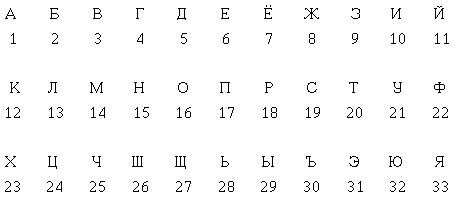 Задание:9 1 12 16 13 5 16 3 1 15 15 16 6      19 6 18 5 24 6З А К О Л Д О В А Н Н О Е            С Е Р Д Ц ЕСлайд 2. Тема «Заколдованное сердце»-  Что значит Заколдованное сердце? Сейчас  я предлагаю вам всем окунуться в волшебный мир и выяснить, что означает выражение «человек с ледяным сердцем». Как вы думаете, каков человек с ледяным сердцем? Какие черты характера ему присущи?Ответы детей: Жестокий, равнодушный, злой, ему ничего не интересно; взгляд холодный, отрешённый, лицо без эмоций и т.д. Слайд 3. Звук метели, вьюги - входит Снежная Королева.Вед. А это что за гостья к нам заглянула? --  Назовите сказку  из которой она к нам прибыла и автора этой сказки (Г.Х.Андерсен «Снежная королева»). Мы знаем, что Снежная королева заколдовала мальчика и превратила его сердце в ледяное.  Вам же предстоит растопить «ледяное сердце»  Снежной королевы пройдя через различные испытания. Для этого надо расшифровать «золотое правило нравственности», познать таинство милосердия, постичь секрет чуткости и доброты.  Ведь в каждой сказке добро всегда побеждает зло.
                                                                                                                                          Снежная Королева. Нет, не может быть, чтобы добро победило зло! Миром должно править только зло и ничего, кроме зла!Ведущий. Ребята, давайте все вместе постараемся переубедить СК, что только доброта может дать счастье людям.Снежная Королева. Да чего тут спорить! В людях столько злобы, зависти и эгоизма!Ведущий. Да, к сожалению, и такое бывает. Но человеку присущи и такие качества, как мужество, скромность, честность!Снежная Королева. А отрицательных больше! Посмотрим? Я называю плохие качества, а вы хорошие. И у меня нет никаких сомнений, что я выиграю!В. -- Хорошо. Давайте, ребята, постараемся вспомнить как можно больше положительных человеческих качеств. Снежная Королева  будет называть плохие качества человека, а вы хорошие.Снежная Королева достаёт книгу «Энциклопедия зла». Называет по очереди отрицательные качества: трусость, хвастливость, лживость, злобность, жестокость, склочность, невежество, малодушие, безделье, глупость, жадность...Ребята по-очереди называют положительные качества: ответственность, самостоятельность, настойчивость, любознательность, самокритичность, правдивость, стыдливость, совестливость, честность, дружелюбие, достоинство, храбрость, доброжелательность, тактичность, благородство, надёжность, терпеливость, благодарность, деликатность, прилежность, смелость, товарищество, чуткость, сострадание, сопереживание, доброта...-- И все-таки, как мы видим положительных качеств человека больше. Вы сумели справиться с первым заданием, посмотрите, сердце немножко оттаяло. (Снимается белый кусочек сердца).В. -- Чтобы поверить в добро, надо начать его делать.С. К. --Доброта... (Ищет слова в книге «Энциклопедия зла»).В моём учебнике таких слов нет. Объясните, что это за слово-то такое – доброта?В.  Добро – все, что честно и полезно, все, чего требует от нас долг человека. Доброта издавна ценилась в мире. Немало русский народ сложил пословиц о добре. (Показывает книгу с русскими народными пословицами).Снежная королева: Так, где-то у меня были пословицы о доброте? Достаёт одну, читает: «Добро порицай, а зло поощряй». Вот и я о том же вам твержу, что и народная мудрость.В. --Ребята, Снежная королева в пословицах всё перепутала. Так давайте попробуем их на место поставить и сложить их правильно.Ребята в парах правильно складывают слова в предложения, получаются пословицы.1-я.    Учись доброму – худое на ум не пойдёт. 
2-я:    За добро добром и платят. 
3-я:    Живи для людей, поживут люди для тебя. 
4-я:    Худого худым не исправишь. 
5-я :    Добро наживай, а худо изживай                                                                                6-я:     Доброго держись, а от худого удалисьЗачитываются пословицы, объясняется смысл одной из них. В. --Справились с заданием. Давайте подарим Снежной королеве  книгу с пословицами о добре, а её положим подальше (меняются книгами) 
Вы сумели справиться со вторым заданием, посмотрите, сердце немножко оттаяло. (Снимается белый кусочек сердца). - Что меняется в человеке, когда его сердце немного начинает оттаивать?(Человек начинает видеть вокруг себя красивые вещи, обращать внимание на других людей и их отношение к нему, испытывают какие-то чувства).
Добро и зло творить всегда во власти всех людей, но зло творится без труда, добро творить трудней. И чтобы творить добро, человек должен быть гуманным и милосердным. Что означают эти слова? Слайд 5.Гума́нность (лат. humanus — человечный) — любовь, внимание к человеку, уважение к человеческой личности; доброе отношение ко всему живому; человечность, человеколюбие.  Как вы думаете, что означает слово «милосердие»? (Ответы детей)В. -- Милосердие – поведение, основанное на сочувствии, сострадании, соучастии и готовности делать добро. Адресуется не только людям, но и всему живому. 
Милосердие – это сочувствие, любовь на деле, готовность делать добро каждому, мягкосердечность. Уважение достоинства, гуманность, милосердие – вот основа правил, по которым должны строиться отношения между людьми. 
Истории известны примеры, когда люди старались сами поступать гуманно по отношению к страдающим как в мирное время, так и на войне. О таких людях нам расскажут дети.Сообщения детей о создании Международного Комитета Красного Креста и Красного Полумесяца (МККК и КП) Слайд 6.Мать Тереза. Слайд 7В. -- Молодцы. Вы подготовили интересные материалы. Кто полон милосердия, непременно обладает мужеством. 
Милосердие – милое сердцу доброе дело. Это то, что дарит радость другому человеку. Нужно проявлять живой, искренний интерес к окружающим людям, ведь у каждого из нас свои проблемы, мечты, стремления. Милосердие состоит не только в вещественной помощи, сколько в духовной поддержке ближнего. Итак, какие бы вы могли предложить дела милые сердцу. (Ответы детей.)1. Помогать бедным, инвалидам, делать добро. Например...
2. Помогать старым людям, беженцам. (Ребёнок объясняет слово «беженцы»). 
3. Не осуждать ближнего, а уважать других со всеми их физическими различиями. (Пример). 
4. Проявлять милосердие ко всему живому. Уборка леса. 
5. Помогать друг другу, близким, друзьям. Например... 
6. Уметь считаться с интересами других, оказывать помощь всем тем, кто нуждается в ней. Например...В. Хорошо. Делать добро другим – не обязанность. Это радость, ибо улучшает здоровье и увеличивает счастье. От ваших милых сердцу дел растает даже ледяное сердце. (Снимается еще один белый кусочек сердца)В.-- Чтобы наше сердце продолжало оттаивать, надо расшифровать волшебное заклинание «Золотое правило нравственности» Дети берут обрывки слов и составляют предложение. Выстраиваются.«Поступай по отношению к другим так, как желал бы, чтобы поступали по отношению к тебе».В. -- Молодцы. Для того чтобы так поступать требуется сильный характер и сердце должно быть доброе. Человек который не таит в сердце зла никогда не сделает его другому. Давайте подарим нашей гостье пламенное сердце собранное из кусочков, в каждом из которых тепло наших сердец. Дети собирают пазл Сердце.( в сопровождении «Песенки сердца)В.  - Ребята, сердце Снежной королевы совсем растаяло. Мы с вами расколдовали нашу гостью. Смотрите, глаза её светятся радостью, она улыбается. Давайте подарим ей это сердце (Аудиозапись биение сердца)Мы шлем тебе своё тепло – 
С кончиков пальцев. 
Мы шлем тебе своё тепло – 
Просто погреться. 
Пусть душу снегом замело – 
Это случается. 
Хороших больше, чем плохих – 
Знает сердце.
 Снежная Королева. Послушав вас я поняла, что Добрым быть совсем-совсем не просто. 
Не зависит доброта от роста, 
Не зависит доброта от цвета, 
Доброта не пряник, не конфета. 
Только надо, надо добрым быть 
И в беде друг друга не забыть.  -- А теперь мне пора в путь, назад в мое Снежное королевство. Но ваше Сердце всегда будет напоминать мне о том, что доброго и хорошего в нашей жизни должно быть  больше. А вот насколько – зависит только от нас самих…Снежная королева уходит (звук сердца)В. -- Итак, ребята, мы с вами сегодня повторили хорошие качества человека, вспомнили русские пословицы о добре, растопили ледяное сердце  Снежной королевы своим милосердием и  закончить наше занятие мне бы хотелось словами  Данко:«Возьми своё сердце, 
Отдай его людям, 
Чтоб вечно горело».